ПРОГРАММА ПЕРВОНАЧАЛЬНОЙ ПОДГОТОВКИ  ЛИЧНОГО СОСТАВА ДПО ПРИМОРСКОГО КРАЯ, ВЫПОЛНЯЮЩЕГО ФУНКЦИИ ВОДИТЕЛЯ ТРАНСПОРТНЫХ СРЕДСТВ, МОТОРИСТА МОБИЛЬНЫХ СРЕДСТВ ПОЖАРОТУШЕНИЯТема 14. Порядок забора воды гидроэлеватором, Гидроэлеваторные схемы забора воды.г. Владивосток 2020 г.Работа насоса от водоема с помощью гидроэлеватора.В случае, когда уровень воды в водоеме расположен ниже оси насоса более, чем на 7 м, или берег водоема заболочен и недоступен для передвижения автомобиля, забор воды может быть осуществлен с помощью гидроэлеватора. При этом цистерна должна быть полностью залита водой. Схема гидроэлеваторной системы показана на рис. 1.Сборка и запуск гидроэлеваторной системы осуществляются в следующем порядке:присоединить к всасывающему патрубку насоса всасывающий рукав, второй конец которого опустить в цистерну через люк;соединить напорный патрубок насоса с рукавной линией из напорных рукавов диаметром 66 мм, а второй конец ее соединить с входной соединительной головкой гидроэлеватора; присоединить к соединительной головке на выходе воды из гидроэлеватора линию напорных рукавов диаметром 77 мм, второй конец которой опустить в люк цистерны;присоединить ко второму напорному патрубку насоса напорные пожарные рукава со стволом; – включить в работу насос, опустив гидроэлеватор в водоем, и заполнить его водой из цистерны при помощи газоструйного вакуум-аппарата.После заполнения пожарного насоса водой довести давление по манометру до 800 кПа и плавно открыть напорную задвижку пожарного насоса, через которую вода подается к гидроэлеватору. Плавно открывая задвижку пожарного насоса, подать воду в ствол.При работе системы необходимо следить за уровнем воды в цистерне. Если производительность ствола будет превышать производительность гидроэлеватора, вода в цистерне начнет убывать.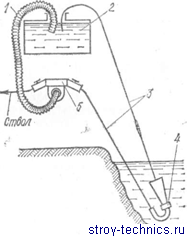 Рис. 1. Схема работы гидроэлеватора:
1 - рукав всасывающий; 2 - бак цистерны; 3 - напорные рукава; 4 -                 гидроэлеватор; 5 - пожарный насосПроизводительность одного гидроэлеватора Г-600 обеспечивает работу одного ствола с диаметром насадка 19 мм или трех стволов с диаметром насадка 13 мм.При заборе воды гидроэлеватором необходимо не допускать заломов и резких перегибов напорных рукавов, так как в этом случае резко увеличиваются потери напора и возможен срыв работы системы.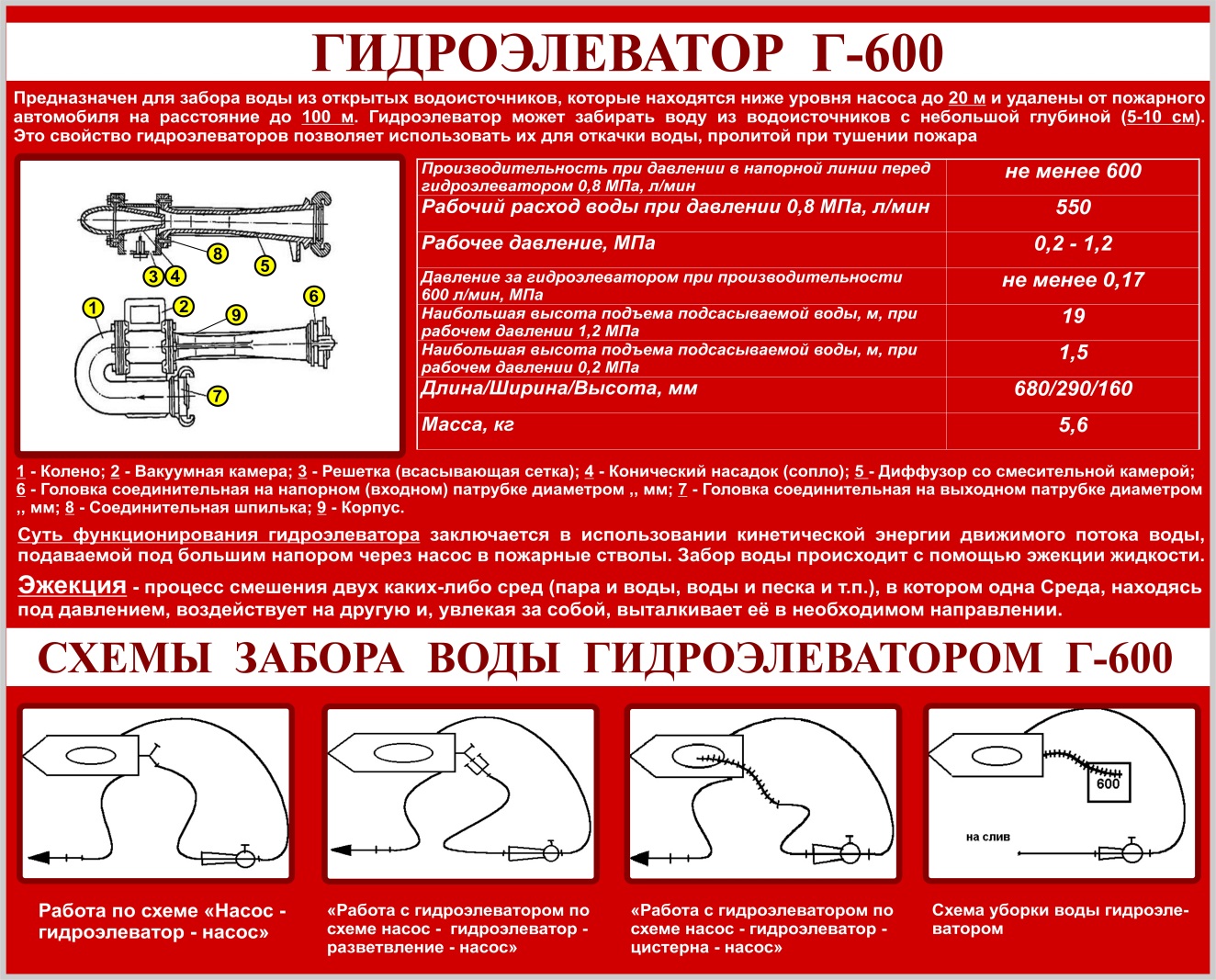 